УтвержденПротоколом общего собрания учредителей партнерства№ 1 от 28 мая 2014 г.УСТАВНекоммерческого партнерствасодействия государственно-общественному управлению в образовании«Доверие. Партнерство. Право»г. Москва2014 годОБЩИЕ ПОЛОЖЕНИЯНекоммерческое партнерство содействия государственно-общественному управлению в образовании «Доверие. Партнерство. Право», именуемое в дальнейшем Партнерство, является основанной на членстве некоммерческой организацией, учрежденной юридическими лицами для содействия ее членам в осуществлении деятельности, направленной на достижение уставных целей.Полное наименование Партнерства: Некоммерческое партнерство содействия государственно-общественному управлению в образовании «Доверие. Партнерство. Право».Сокращенное наименование Партнерства: НП «Доверие. Партнерство. Право».Партнерство вправе в установленном порядке открывать расчетный, валютный и другие банковские счета на территории Российской Федерации и за ее пределами.Место нахождения Партнерства: 107023, г. Москва, ул. Малая Семеновская, д. 11/2, стр. 4, пом. II, комн. 1.Партнерство считается созданным как юридическое лицо с момента его государственной регистрации в установленном федеральными законами порядке.Партнерство создается без ограничения срока.Партнерство может быть истцом и ответчиком в судах общей юрисдикции, арбитражных и третейских судах, от своего имени приобретать и осуществлять имущественные и неимущественные права в соответствии с целями деятельности Партнерства, предусмотренными уставом Партнерства, и несет связанные с этой деятельностью обязанности.Партнерство имеет круглую печать с полным наименованием Партнерства на русском языке, штампы и бланки со своим наименованием.Требования устава Партнерства обязательны для исполнения всеми органами Партнерства и ее членами.Партнерство не отвечает по обязательствам своих членов. Партнерство не отвечает по обязательствам государства и его органов, а государство и его органы не отвечают по обязательствам Партнерства.Партнерство отвечает по своим обязательствам тем своим имуществом, на которое по законодательству Российской Федерации может быть обращено взыскание.ЦЕЛЬ, ПРЕДМЕТ, ВИДЫ ДЕЯТЕЛЬНОСТИОсновными целями деятельности Партнерства является всестороннее содействие государственно-общественному управлению в образовании и развитию гражданского общества в сфере образования.Предметом деятельности Партнерства является:объединение профессионалов в сфере государственно-общественного управления в образовании;координация деятельности членов Партнерства;разработка единых стандартов деятельности в сфере государственно-общественного управления в образовании, контроль за соблюдением указанных стандартов;содействие формированию единого информационного и методического пространства в сфере государственно-общественного управления в образовании;изучение, обобщение и распространение российского и международного опыта в сфере государственно-общественного управления в образовании;защита прав, законных интересов граждан и организаций в сфере образования;оказание методической, информационной, экспертно-консультационной и иной помощи по вопросам государственно-общественного управления в образовании;продвижение новых технологий и прогрессивных методов управления в сфере образования;консультирование по широкому кругу вопросов, связанных с образовательной деятельностью и сферой государственно-общественного управления в образовании;содействие защите прав и интересов членов Партнерства во взаимоотношениях с органами государственной власти, органами местного самоуправления, родителями (законными представителями) и иными участниками правоотношений в сфере образования;участие в проведении коллективных переговоров, по подготовке, заключению и изменению соглашений, участие в работе конфликтных комиссий, аудиторских и арбитражных, экспертных комиссиях;осуществление юридических консультаций для членов Партнерства; содействие членам Партнерства при осуществлении закупок (в том числе, совместных и централизованных);содействие членам Партнерства в подборе членов для Управляющих советов и иных органов управления образовательных организаций;содействие в подготовке, переподготовке и повышении квалификации работников образовательных организаций - членов Партнерства и иных лиц, включая членов коллегиальных органов управления образовательных организаций;участие в реализации мер по обеспечению исполнения законов и иных нормативных правовых актов об образовании;проведение мероприятий, конференций, круглых столов, семинаров по различным тематикам, связанным с профессиональной деятельностью образовательных организаций;исследование ключевых проблем и направлений развития системы государственно-общественного управления в образовании в Российской Федерации;участие в разработке механизмов эффективного исполнения законов и иных правовых актов в сфере образования, участие в экспертизе и подготовке проектов правовых актов в сфере государственно-общественного управления в образовании;создание сайта, издание и публикация методических и информационных материалов, экспертных заключений, в том числе, в средствах массовой информации;популяризация добровольных пожертвований и целевых взносов физических и юридических лиц в сфере образования.Партнерство может осуществлять следующие виды деятельности:консультирование по вопросам коммерческой деятельности и управления;деятельность по изучению общественного мнения;деятельность в области бухгалтерского учета и аудита;обработка данных;деятельность по созданию и использованию баз данных и информационных ресурсов;научные исследования и разработки в области общественных и гуманитарных наук; издательская деятельность;деятельность в области права;деятельность в области стандартизации.Законодательством Российской Федерации могут устанавливаться ограничения на виды деятельности, которыми вправе заниматься Партнерство.Отдельные виды деятельности могут осуществляться Партнерством только на основании специальных разрешений (лицензий). Перечень этих видов деятельности определяется законом.Партнерство может осуществлять предпринимательскую деятельность лишь постольку, поскольку это служит достижению целей, ради которых оно создано и соответствует указанным целям. Такой деятельностью признаются приносящее прибыль производство товаров и услуг, отвечающих целям создания некоммерческой организации.Законодательством Российской Федерации могут устанавливаться ограничения на предпринимательскую деятельность.В интересах достижения своей цели Партнерство может создавать другие некоммерческие организации и вступать в ассоциации и союзы.Вмешательство в хозяйственную деятельность Партнерства со стороны государственных и иных организаций не допускается, если оно не обусловлено их правом по осуществлению контроля за деятельностью Партнерства.ЧЛЕНЫ ПАРТНЕРСТВА. УСЛОВИЯ И ПОРЯДОК ПРИЕМА В ЧЛЕНЫ ПАРТНЕРСТВА И ВЫХОДА ИЗ НЕГОЧленами Партнерства могут быть юридические лица, заинтересованные в совместном достижении уставных целей Партнерства, принятые в члены Партнерства, внесшие вступительный взнос, уплачивающие ежегодные членские и иные взносы, и выполняющие положения настоящего Устава.Партнерство открыто для вступления новых членов, при условии соблюдения установленных для этого требований законодательства Российской Федерации, а также внутренних документов Партнерства.Учредители Партнерства считаются принятыми в члены Партнерства с момента его государственной регистрации. Другие вступающие в Партнерство лица принимаются в его члены по решению Правления Партнерства.Прием нового члена в Партнерство осуществляется Правлением Партнерства на основании заявления о вступлении в члены Партнерства.К заявлению прикладываются документы, перечень которых устанавливается внутренними актами Партнерства.Заявитель обязан внести вступительный и ежегодный членские взносы в течение 10 (десяти) календарных дней со дня решения Правления Партнерства о его приеме в члены Партнерства. Решение о приеме в члены Партнерства считается принятым, если за него проголосовали 2/3 членов Правления Партнерства.Член Партнерства вправе по своему усмотрению выйти из его состава. Член Партнерства, желающий выйти из него, должен подать соответствующее заявление в Правление Партнерства.Вопрос об исключении обязательно рассматривается при совершении членом Партнерства следующих нарушений:систематической неуплаты членских (два и более раза) и иных взносов; ведения деятельности, нарушающей действующее законодательство, или дискредитирующей Партнерство и его членов, а также наносящей ущерб репутации Партнерства; невыполнения решений Правления Партнерства и Общего собрания членов Партнерства;нарушения положений настоящего Устава; неисполнение или ненадлежащее исполнение членом Партнерства своих обязанностей; противодействия деятельности Партнерства либо ее существенного затруднения своими действиями или бездействием; нанесение материального ущерба Партнерству. Член Партнерства считается исключенным из него со дня, следующего за днем принятия Общим собранием членов Партнерства соответствующего решения.ПРАВА И ОБЯЗАННОСТИ ЧЛЕНОВ ПАРТНЕРСТВАЧлены Партнерства вправе:участвовать в управлении делами Партнерства;получать информацию о деятельности Партнерства;обращаться в руководящие органы Партнерства по любым вопросам его деятельности;вносить предложения в Партнерство по вопросам, связанным с его деятельностью;по своему усмотрению выходить из Партнерства;безвозмездно пользоваться услугами Партнерства (включая консультационные, юридические и т.п.) в соответствии с перечнем таких услуг, утверждаемым Правлением Партнерства;участвовать в мероприятиях, конференциях, круглых столах, семинарах Партнерства;указывать свою принадлежность к Партнерству на документах, бланках и т.д.Члены Партнерства обязаны:соблюдать положения устава Партнерства, иных нормативных актов Партнерства, выполнять решения органов управления Партнерства;принимать участие в деятельности Партнерства;своевременно и в полном объеме выполнять взятые на себя по отношению к Партнерству обязательства;предоставлять информацию, необходимую для решения вопросов, связанных с деятельностью Партнерства;своевременно вносить вступительные, периодические (ежегодные) и целевые членские взносы, размер которых определяется решениями органов управления Партнерства, принятыми в соответствии с их компетенцией;оказывать Партнерству содействие в его деятельности.Члены Партнерства могут иметь также иные права и нести иные обязанности в соответствии с действующим законодательством Российской Федерации, иными нормативными документами Партнерства, а также заключенными с Партнерством договорами.ПОРЯДОК УПРАВЛЕНИЯ ДЕЯТЕЛЬНОСТЬЮ ПАРТНЕРСТВА. ОРГАНЫ УПРАВЛЕНИЯ ПАРТНЕРСТВОМОрганами управления Партнерства являются:Общее собрание членов Партнерства (далее – Общее собрание);Правление Партнерства (далее – Правление);Председатель Правления Партнерства (далее – Председатель Правления);Директор Партнерства (далее – Директор);Наблюдательный совет Партнерства (далее – Наблюдательный совет).По решению Правления Партнерства могут быть образованы и иные органы Партнерства (комитеты, комиссии, структурные подразделения и т.д.), не являющиеся исполнительными органами Партнерства. Вышеуказанные органы действуют на основании положений о них, разработанных Правлением.Право выдвижения кандидатов в органы управления имеет каждый член Партнерства.Общее собрание членов Партнерства.Высшим руководящим органом Партнерства является Общее собрание членов Партнерства.Основная функция Общего собрания - обеспечение соблюдения Партнерством целей, в интересах которых оно было создано.К исключительной компетенции Общего собрания относится решение следующих вопросов:изменение устава Партнерства;определение приоритетных направлений деятельности Партнерства, принципов формирования и использования его имущества;образование исполнительных органов Партнерства и досрочное прекращение их полномочий;утверждение годового отчета и годового бухгалтерского баланса;утверждение финансового плана Партнерства и внесение в него изменений;создание филиалов и открытие представительств Партнерства;участие Партнерства в других организациях;реорганизация и ликвидация Партнерства.Общее собрание вправе решать любые другие вопросы деятельности Партнерства, если право такого решения не будет передано другим органам Партнерства.Общие собрания могут быть годовыми (очередными) и внеочередными.Очередное Общее собрание собирается по мере необходимости, но не реже одного раза в год, не позднее 180 дней после окончания календарного года. Созыв и работу очередного Общего собрания организует Правление Партнерства в порядке, установленном положением об Общем собрании членов Партнерства.Внеочередное Общее собрание созывается Председателем Правления Партнерства: по собственной инициативе; по решению большинства членов Правления Партнерства; по требованию не менее 1/3 членов Партнерства. Норма представительства от каждого члена Партнерства - 1 (один) человек.Общее собрание членов Партнерства является правомочным, если на его заседании присутствует более половины его членов. Каждому члену Партнерства при голосовании принадлежит 1 (один) голос.Решение Общего собрания принимается большинством голосов членов, присутствующих на собрании.Решение Общего собрания по вопросу реорганизации и ликвидации Партнерства принимается единогласно. По остальным вопросам исключительной компетенции Общего собрания решение принимается квалифицированным большинством в две третьих голосов присутствующих на собрании членов Партнерства.На Общих собраниях ведется протокол.Правление Партнерства.Правление Партнерства является постоянно действующим коллегиальным органом управления Партнерством.Правление Партнерства осуществляет текущее руководство деятельностью Партнерства и подотчетно Общему собранию. Правление правомочно принимать решения по любым вопросам деятельности Партнерства за исключением тех, которые отнесены к исключительной компетенции Общего собрания членов ПартнерстваЧисло членов Правления Партнерства, избираемых Общим собранием, определяется Общим собранием.При создании Партнерства Правление Партнерства избирается общим собранием учредителей Партнерства сроком на 5 (пять) лет.Впоследствии Правление Партнерства избирается Общим собранием сроком на 5 (пять) лет.Члены Правления могут переизбираться неограниченное число раз.В состав Правления может быть избран представитель любого члена Партнерства. В состав Правления Партнерства также входят по одному представителю от каждого из учредителей Партнерства.По представлению Правления в состав его членов могут быть включены иные лица, не являющиеся членами Партнерства (представителями членов Партнерства). Данные лица должны быть утверждены Общим собранием членов Партнерства.К компетенции Правления Партнерства относятся следующие вопросы: организация и контроль работы Партнерства;обеспечение выполнения решений Общего собрания членов Партнерства;распоряжение имуществом Партнерства;принятие решений о совершении крупных сделок;утверждение структуры управления деятельностью Партнерства, штатного расписания и должностных инструкций;предоставление на утверждение Общему собранию членов Партнерства годового отчета и годового бухгалтерского баланса;предоставление на утверждение Общему собранию членов Партнерства финансового плана Партнерства и предложений по внесению в него изменений;предоставление на утверждение Общему собранию членов Партнерства предложений по созданию филиалов и открытию представительств Партнерства, составление положений о них;назначение руководителей филиалов и представительств Партнерства; утверждение правил членства Партнерства; прием в члены Партнерства;предоставление на утверждение Общему собранию членов Партнерства предложений по участию Партнерства в других организациях;установление и изменение размеров и видов имущественных взносов членов Партнерства, необходимых для обеспечения потребностей Партнерства; освобождение (полное или частичное) отдельных членов Партнерства от имущественных взносов в связи с крайне тяжелыми и иными обстоятельствами; установление рассрочки (отсрочки) для отдельных членов Партнерства при внесении целевых взносов на приобретение дорогостоящего имущества; утверждение внутренних положений и регламентов Партнерства;иные вопросы, не относящиеся к компетенции Общего собрания. Правление Партнерства правомочно решать вопросы, отнесенные к его компетенции, простым большинством голосов членов Правления, присутствующих на собрании, при условии участия в голосовании не менее половины членов Правления.На заседаниях Правления каждый его член имеет один голос.Заседания Правления Партнерства проводятся по мере необходимости, но не реже одного раза в квартал.На заседаниях Правления ведется протокол.Председатель Правления Партнерства.Председатель Правления Партнерства избирается на заседании Правления из числа его членов простым большинством голосов при обязательном согласии всех учредителей Партнерства.Председатель Правления Партнерства избирается сроком на 3 (три) года.Председатель Правления Партнерства подотчетен Правлению и Общему собранию членов Партнерства и несет ответственность перед Партнерством за результаты и законность своей деятельности. Полномочия Председателя Правления Партнерства и порядок его деятельности определяются настоящим Уставом.Председатель Правления Партнерства представляет интересы Партнерства во всех органах и организациях в Российской Федерации и за рубежом.В компетенцию Председателя Правления Партнерства входит: подписание от имени Правления Партнерства всех принятых им решений, согласований, протоколов, инструкций, положений и прочих документов;координация деятельности по привлечению для осуществления уставной деятельности Партнерства дополнительных источников финансовых и материальных средств;контроль за материально-техническим обеспечением деятельности Партнерства;заключение от имени Партнерства с лицом, назначенным на должность Директора, трудового договора;подготовка и предоставление Правлению Партнерства ежегодного отчета о поступлении и расходовании средств;организация проведения очередных и внеочередных Общих собраний членов Партнерства; созыв заседаний Правления, организация ведения протокола заседания Правления, контроль исполнения Директором Партнерства решений Правления Партнерства и Общего собрания членов Партнерства;решение иных вопросов, не относящихся к исключительной компетенции Общего собрания и компетенции Правления Партнерства.Председатель Правления Партнерства с согласия Правления имеет право передавать свои полномочия, либо их часть Директору.В случае невозможности исполнения Председателем Правления Партнерства своих обязанностей, его функции временно, до избрания нового Председателя Правления, переходят к одному из членов Правления, уполномоченному на то решением Правления.Директор Партнерства.Директор является единоличным исполнительным органом Партнерства.При создании Партнерства Директор избирается общим собранием учредителей Партнерства сроком на 3 года.Впоследствии Директор избирается Общим собранием членов Партнерства сроком на 3 года.Директор может быть членом Правления (в том числе, Председателем Правления).Директор без доверенности действует от имени Партнерства.Трудовой договор с Директором от имени Партнерства заключает Председатель Правления или иной член Правления Партнерства в его отсутствие, уполномоченный на то решением Правления. Трудовой договор с лицом, назначенным на должность Директора, может быть продлен неограниченное число раз.Директор подотчетен Общему собранию членов Партнерства и Правлению Партнерства.Директор является работником Партнерства и осуществляет текущее руководство финансово-хозяйственной деятельностью Партнерства, в том числе: представляет интересы Партнерства; самостоятельно совершает сделки и распоряжается имуществом Партнерства; разрабатывает для утверждения Общим собранием членов Партнерства приоритетные направления развития Партнерства, принципы формирования его имущества, организует их исполнение после утверждения Общим собранием членов Партнерства;открывает все виды счетов Партнерства в банках и иных кредитных организациях; разрабатывает штатное расписание Партнерства, положения об оплате труда, должностные инструкции и другие положения, регламентирующие условия труда работников Партнерства и представляет их на утверждение Правлению Партнерстваиздает приказы, распоряжения, дает указания, обязательные для исполнения работниками Партнерства;принимает на работу и увольняет работников Партнерства, применяет к ним меры дисциплинарного воздействия в соответствии с законодательством Российской Федерации о труде;обеспечивает выполнение решений Общего собрания членов Партнерства и Правления Партнерства и представляет отчеты о деятельности Партнерства в выше перечисленные органы Партнерства;организует учет и отчетность Партнерства, несет ответственность за ее достоверность; своевременно составляет годовой отчет и бухгалтерский баланс Партнерства и предоставляет их на утверждение в Правление Партнерства и Общее собрание членов Партнерства;выполняет поручения Общего собрания членов Партнерства и Правления Партнерства; организует предпринимательскую деятельность Партнерства;совершает от имени Партнерства крупные сделки исключительно по решению Правления Партнерства;совершает в пределах своих полномочий иные действия, необходимые для достижения уставных целей Партнерства.Наблюдательный совет Партнерства.Наблюдательный совет Партнерства – постоянно действующий совещательный орган Партнерства по выработке предложений и рекомендаций, направленных на решение вопросов, связанных с осуществлением уставной деятельности Партнерства.Количественный состав членов Наблюдательного совета Партнерства не ограничен.Наблюдательный совет Партнерства формируется по рекомендации одного или нескольких членов Партнерства из числа пользующихся авторитетом среди членов Партнерства, разделяющих цели и принципы Партнерства, способных содействовать решению задач, стоящих перед Партнерством, представителей государственной власти, управления, науки, культуры, образования, предпринимательства.Члены Наблюдательного совета Партнерства осуществляют свою деятельность на добровольной и безвозмездной основе на основании положения о Наблюдательном совете Партнерства.Состав Наблюдательного совета Партнерства утверждается Правлением Партнерства на основании рекомендации одного из членов Партнерства, персонального приглашения Председателя Правления и письменного согласия кандидата на участие в Наблюдательном совете в соответствии с положением о Наблюдательном совете Партнерства.Срок полномочий члена Наблюдательного совета Партнерства ограничен сроком деятельности Партнерства.Заседания Наблюдательного совета Партнерства проводятся по мере необходимости, но не реже одного раза в полгода.Заседания Наблюдательного созываются Председателем Наблюдательного совета Партнерства по его инициативе либо по требованию Правления Партнерства, члена Наблюдательного совета Партнерства.На заседании Наблюдательного совета Партнерства из числа его членов простым большинством голосов избирается Председатель сроком на 3 (три) года.Наблюдательный совет Партнерства имеет право:получать информацию о деятельности Партнерства;участвовать в работе всех органов Партнерства с правом совещательного голоса;вносить предложения по формированию повестки дня Общего собрания членов Партнерства и Правления Партнерства; вносить на рассмотрение органов управления Партнерства предложения по вопросам их деятельности.Член Наблюдательного совета Партнерства вправе по своему усмотрению выйти из его состава.Член Наблюдательного совета Партнерства, желающий выйти из него, должен подать соответствующее заявление, которое рассматривается на Правлении Партнерства.Наблюдательный совет Партнерства прекращает свою деятельность на основании решения Правления Партнерства или Общего собрания членов Партнерства.ИМУЩЕСТВО ПАРТНЕРСТВАПартнерство может иметь в собственности или в оперативном управлении здания, сооружения, жилищный фонд, оборудование, инвентарь, денежные средства в рублях и иностранной валюте, ценные бумаги и иное имущество. Партнерство может иметь земельные участки в собственности или на ином праве в соответствии с законодательством Российской Федерации. Федеральным законом могут быть установлены право Партнерства формировать в составе имущества целевой капитал, а также особенности правового положения Партнерств, формирующих целевой капитал.Источниками формирования имущества Партнерства в денежной и иных формах являются:регулярные и единовременные поступления от членов Партнерства;добровольные имущественные взносы и пожертвования;выручка от реализации товаров, работ, услуг;дивиденды (доходы, проценты), получаемые по акциям, облигациям, другим ценным бумагам и вкладам;доходы, получаемые от собственности некоммерческой организации;другие не запрещенные законом поступления.Законами могут устанавливаться ограничения на источники доходов Партнерства.Порядок регулярных и единовременных поступлений от членов Партнерства устанавливается Общим собранием Партнерства.Партнерство может получать благотворительные пожертвования от благотворителей, а также помощь добровольцев в формах: бескорыстной (безвозмездной или на льготных условиях) передачи в собственность имущества, в том числе денежных средств и (или) объектов интеллектуальной собственности; бескорыстного (безвозмездного или на льготных условиях) наделения правами владения, пользования и распоряжения любыми объектами права собственности; бескорыстного (безвозмездного или на льготных условиях) выполнения работ, предоставления услуг благотворителями - юридическими лицами. Партнерство использует переданное в пользование имущество члена Партнерства или арендует имущество для организации и осуществления уставной деятельности. Партнерству принадлежит право собственности на денежные средства, другое имущество и иные объекты собственности, переданные физическими и юридическими лицами в форме взноса, дара, пожертвования, по завещанию или другим законным способом. Партнерство имеет право передавать, отчуждать, брать или сдавать в аренду не запрещенное нормативными актами Российской Федерации к обороту движимое и недвижимое имущество и нематериальные активы.Полученная Партнерством прибыль не подлежит распределению между членами Партнерства. Партнерство не вправе осуществлять выплату вознаграждения членам за участие в Общем собрании, за исключением компенсации расходов, непосредственно связанных с участием в Общем собрании членов Партнерства. Размер и порядок уплаты членами целевых взносов устанавливаются Общим собранием членов Партнерства.Целевые взносы предназначены для финансирования конкретных мероприятий и программ. Срок, размер и форма внесения целевых взносов устанавливаются Правлением Партнерства. Контроль за использованием имущества и средств Партнерства осуществляется в порядке, установленном настоящим Уставом.КОНТРОЛЬ И ОТЧЕТНОСТЬПартнерство ведет бухгалтерский учет и статистическую отчетность в порядке, установленном законодательством Российской Федерации. Для осуществления контроля за финансово-хозяйственной деятельностью Партнерства Общим собранием членов Партнерства избирается Ревизионная комиссия в составе 3 (трех) членов сроком на 2 (два) года. Выбытие отдельных членов ревизионной комиссии, а также избрание ее новых членов не является основанием для сокращения или продления срока деятельности всей Ревизионной комиссии. Для организации работы Ревизионной комиссии избирается ее председатель.Партнерство вправе вместо ревизионной комиссии избирать только одного Ревизора.Компетенция Ревизионной комиссии (Ревизора) Партнерства включает следующие полномочия:проверка (ревизия) финансово-хозяйственной деятельности Партнерства по итогам деятельности за год, а также во всякое время по инициативе Ревизионной комиссии (Ревизора), решению Общего собрания членов Партнерства или по требованию Правления Партнерства;истребование у органов управления Партнерства документов о финансово-хозяйственной деятельности;созыв Общего собрания членов Партнерства;составление заключения по итогам проверки финансово-хозяйственной деятельности.Порядок деятельности Ревизионной комиссии (или Ревизора) определяется положением, утверждаемым Общим собранием членов Партнерства.РЕОРГАНИЗАЦИЯ И ЛИКВИДАЦИЯПартнерство может быть добровольно реорганизовано в порядке, предусмотренном статьей 16 Федерального закона от 12.01.1996 № 7-ФЗ «О некоммерческих организациях». Другие основания и порядок реорганизации Партнерства определяются статьями 57 - 60 Гражданского кодекса Российской Федерации от 30.11.1994 № 51-ФЗ и иными федеральными законами.Реорганизация Партнерства может быть осуществлена в форме слияния, присоединения, разделения, выделения и преобразования.Партнерство считается реорганизованный, за исключением случаев реорганизации в форме присоединения, с момента государственной регистрации вновь возникшей организации (организаций).При реорганизации Партнерства в форме присоединения к нему другой организации Партнерство считается реорганизованным с момента внесения в единый государственный реестр юридических лиц записи о прекращении деятельности присоединенной организации.Государственная регистрация вновь возникшей в результате реорганизации организации (организаций) и внесение в единый государственный реестр юридических лиц записи о прекращении деятельности реорганизованной организации (организаций) осуществляются в порядке, установленном федеральными законами.Партнерство может быть преобразовано в фонд или автономную некоммерческую организацию, а также в хозяйственное общество в случаях и порядке, которые установлены федеральным законом.Партнерство может быть ликвидировано на основании и в порядке, которые предусмотрены Гражданским кодексом Российской Федерации от 30.11.1994 № 51-ФЗ и Федеральным законом от 12.01.1996 № 7-ФЗ «О некоммерческих организациях».Ликвидация Партнерства влечет ее прекращение без перехода прав и обязанностей в порядке правопреемства к другим лицам.Порядок и сроки ликвидации Партнерства: Общее собрание членов Партнерства, принявшее решение о ликвидации Партнерства, назначают ликвидационную комиссию (ликвидатора). С момента назначения ликвидационной комиссии к ней переходят полномочия по управлению делами Партнерства. Ликвидационная комиссия от имени ликвидируемого Партнерства выступает в суде. Ликвидационная комиссия помещает в органах печати, в которых публикуются данные о государственной регистрации юридических лиц, публикацию о ликвидации Партнерства, порядке и сроке заявления требований его кредиторами. Срок заявления требований кредиторами не может быть менее чем два месяца со дня публикации о ликвидации Партнерства. Ликвидационная комиссия принимает меры по выявлению кредиторов и получению дебиторской задолженности, а также уведомляет в письменной форме кредиторов о ликвидации Партнерства. По окончании срока для предъявления требований кредиторами ликвидационная комиссия составляет промежуточный ликвидационный баланс, который содержит сведения о составе имущества ликвидируемого Партнерства, перечне предъявленных кредиторами требований, а также о результатах их рассмотрения. Промежуточный ликвидационный баланс утверждается Общим собранием членов Партнерства, принявшим решение о его ликвидации. Если имеющиеся у ликвидируемого Партнерства денежные средства недостаточны для удовлетворения требований кредиторов, ликвидационная комиссия осуществляет продажу имущества с публичных торгов в порядке, установленном для исполнения судебных решений. Выплата денежных сумм кредиторам ликвидируемого Партнерства производится ликвидационной комиссией в порядке очередности, установленной Гражданским кодексом Российской Федерации, в соответствии с промежуточным ликвидационным балансом начиная со дня его утверждения, за исключением кредиторов третьей и четвертой очереди, выплаты которым производятся по истечении месяца со дня утверждения промежуточного ликвидационного баланса. После завершения расчетов с кредиторами ликвидационная комиссия составляет ликвидационный баланс, который утверждается Общим собранием членов Партнерства, принявшим решение о ликвидации Партнерства. При ликвидации Партнерства оставшееся после удовлетворения требований кредиторов имущество подлежит распределению между членами Партнерства в соответствии с их имущественным взносом, размер которого не превышает размер их имущественных взносов.После удовлетворения требований кредиторов оставшееся имущество Партнерства, стоимость которого превышает размер имущественных взносов его членов, направляется в соответствии с настоящим Уставом на цели, в интересах которых оно было создано, и (или) на благотворительные цели. В случае, если использование имущества ликвидируемого Партнерства в соответствии с ее учредительными документами не представляется возможным, оно обращается в доход государства.Ликвидация Партнерства считается завершенной, а Партнерство – прекратившим существование после внесения об этом записи в единый государственный реестр юридических лиц. После реорганизации деятельности Партнерства все документы (управленческие, финансово-хозяйственные, по личному составу и др.) передаются в соответствии с установленными правилами организации - правопреемнику. После ликвидации Партнерства документы постоянного хранения передаются на государственное хранение в архивы; документы по личному составу (приказы, личные дела и карточки учета, лицевые счета и т.п.) передаются на хранение в архив административного округа, на территории которого находится Партнерство. Передача и упорядочение документов осуществляются силами и за счет средств Партнерства в соответствии с требованиями архивных органов.ПОРЯДОК ВНЕСЕНИЯ ИЗМЕНЕНИЙ В УСТАВ ПАРТНЕРСТВАИзменения в Устав утверждаются решением Общего собрания членов Партнерства и подлежат государственной регистрации. Государственная регистрация изменений в Устав Партнерства осуществляется в порядке, установленном действующим законодательством Российской Федерации. Изменения в Устав Партнерства вступают в силу с момента их государственной регистрации.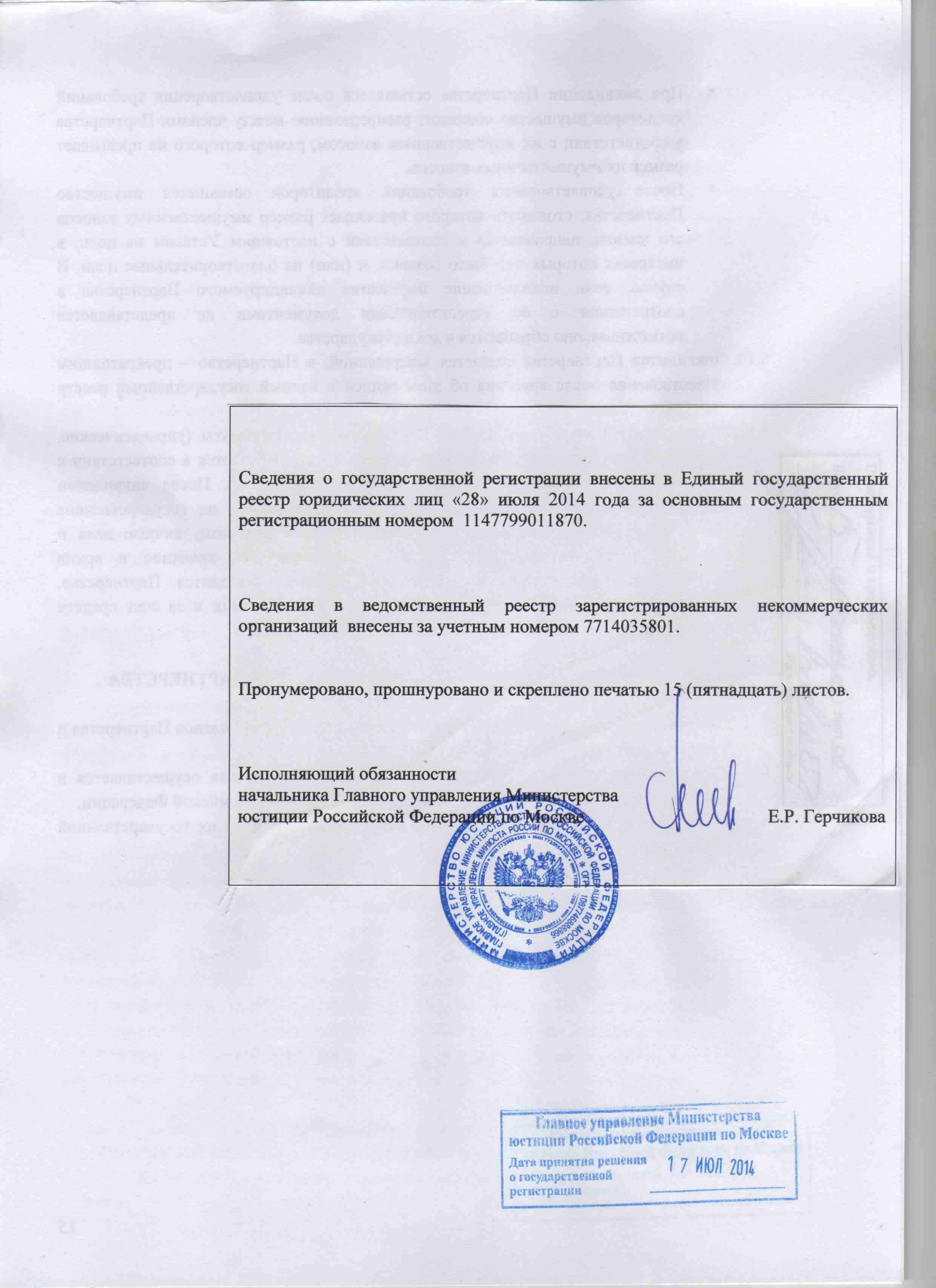 